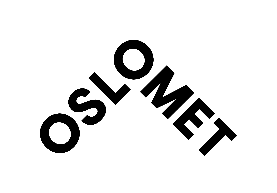 Written home examination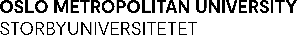 